  	CHURCH OF OUR LADY & ST CHRISTOPHER                         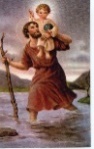 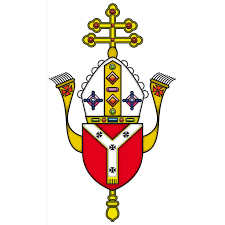            32 High Street, Cranford, TW5 9RG 		                                                       Telephone:  020 8759 9136	 Website:  https://parish.rcdow.org.uk/cranford/		 Fourth Sunday of Easter – 20th & 21st April 2024Readings:  Fourth Sunday of Easter (Year B) Page 261: Acts 4:8-12, RP: Psalm 117: 1, 8-9, 1 John 3:1-2, John 10:11-18Fifth Sunday of Easter (Year B) Page 254:  Acts 9:26-31, RP: Psalm 21:26-28, 1 John 3:18-24, John 15:1-8CHURCH WORKS AT CRANFORD1. The mitigation components have been installed. Testing of the components in situ by structural engineers is being undertaken . There are two photos – attached – detailing some of the work. The red metal supports will be painted white along with the planks to which they are attached.2. The Sanctuary works commenced on Wednesday 10th April and are moving forward accordingly.3. A new boiler is being installed in the Hall area, which will service the Hall, bar and kitchen as well as the toilet area. This has been made possible by a grant from the Awards for All Scheme, which is part of the National Lottery.4. I hope to be able to give a firm date for our return to Cranford next week, well in time for the First Holy Communion and Confirmation MassesFUNDRAISING AT CRANFORD - Thank you very much for the offertory donations you are continuing to give to the parish while we are celebrating Mass at Heston each week, and for the fundraising activities that are happening in tandem. Every penny goes to Cranford parish and counts towards our bottom line.When the Church works are complete and have been signed off, we will know the actual amount of the loan needed by the parish. Loan repayments will start soon afterwards, so if you have any fundraising ideas or if you might be able to support the parish with its loan repayments, please contact Fr John in the first instance via the parish email with the subject line “Fundraising Suggestions”.MASS INTENTIONSTHANK YOU FOR YOUR GENEROSITYOnline banking (standing order or BACS) is now the preferred method of offertory giving.  Cash handling is becoming increasingly difficult as the banks continue their roll out of branch closures.  If you wish to donate via online banking please see our details below, giving your name as a reference and indicate if it is for baptism, wedding, mass intention etc.  Gift Aid: If you are a UK taxpayer, the Diocese strongly recommends you Gift Aid your donation, as the government will top up your donation by 25 percent. The parish relies heavily on this extra support, which comes at no additional cost to you. This facility is also available on the contactless device. If you have any questions on Gift Aid, please contact the parish office. Thank you for your continued financial support for your parish church.  HSBC Bank:  Account name: WRCDT Cranford, Sort Code: 40-05-20 Account 01308637  Parish TeamParish Priest:  Fr. John TaborEmail: johntabor@rcdow.org.ukAny required appointment will be at 11.00 am on Wednesdays, Thursdays & Fridays.PLEASE DO NOT USE Fr John’s personal number or email address for mass requests.Parish Secretary:  Gillian SatchellWorking days:  Wednesday mornings.Please e-mail parish office with requests and queriesIn-person enquires Wednesday between 10.30 – 11.30 am.  Hybrid working Friday afternoon.Email: cranford@rcdow.org.uk Parish Safeguarding Officers:Natalie Smith & Pelazia RodriguesEmail: cranfordsg@safeguardrcdow.org.ukEmail: cranfordsg2@safeguardrcdow.org.uk Mobile: 07851 390118 (Dedicated Parish Safeguarding Number)--------------------------------------------------------Protecting your Privacy:In compliance with the General Data Protection Regulation (GDPR), which became effective in May 2018, the Parish requires your permission to hold your data for Parish/Diocesan use.  You can read our full privacy policy on www.rcdow.org.uk/diocese/privacy-policy------------------------------------------------------------------------------------------------------------------MASS INTENTIONSIf you wish to offer a Mass intention, please email (Cranford@rcdow.org.uk) or visit the Parish Office on a Wednesday between 10.30 – 11.30 am.-------------------------------------------------------------------------------------------------------------------------------------------------------------------------------------------------ONLINE MASSESMass and other liturgies live streamed from Westminster Cathedral and other parishes are available at: www.churchservices.tv------------------------------------------------------------------------------------------------------------------------------------------------MASS TIMES Saturday Mass is at Our Lady, Queen of Apostles, 15 The Green, Heston Road, Heston, TW5 0RL at 5.00 pm. Heston Mass Times:  Sunday: (Sat 7pm), 8.00 am, 9.30am, 11.30 am, 5.30 pm.  Weekday:  9.30 am, 7.00 pmConfessions:  Sat 10.00-10.45 am and on request.These premises are monitored by CCTV.This Parish is part of Westminster Roman Catholic Diocesan Trust (WRCDT) Registered Charity No: 233699Dear Friends“Here I am Lord – priestly vocations”Priest Training FundThis Sunday is Good Shepherd Sunday, the day we pray for priests and for vocations to the priesthood.  The annual collection for the Priest Training Fund will take place this weekend.  This fund pays for thepriestly formation of men for the Catholic priesthood. There are currently 49 men studying at Allen Hallseminary, 13 of whom are from our own Diocese. We also have one seminarian in Valladolid and one atthe Beda, presently on pastoral placement in Ruislip. There are also two on a propaedeutic year atRedemptoris Mater. Last year 3 deacons were ordained for Westminster Diocese.The Priest Training Fund also supports the ongoing enrichment and formation of our ordained priests. Your generous donation helps ensure we can support these men who are called to be like Christ the Good Shepherd.Donation envelopes are available in the back of the church.  Please continue to pray for vocations and for ourpriests.  You can use the QR code to make your donation online or visit www.rcdow.org.uk/donations.Thank you for your generosity.We welcome Fr Chris Wallbank, MAfr who is covering this week, whilst I take my post Easter break.  I know you will make him very welcome as usual.Have a good week and let us pray for each other.Father JohnDateTimePlaceIntentionSaturday, 20th AprilEaster Feria5.00 pmOur Lady, Queen of Apostles, HestonSalvador & Santana Coutinho - RIPSunday, 21st April+FOURTH  SUNDAY OF EASTERSarah Engson & Family - ThanksgivingMonday, 22nd AprilEaster FeriaNo Mass-Tuesday, 23rd AprilST GEORGE, Patron of EnglandNo Mass-Wednesday, 24th AprilSs Erkenwald & MellitusPrivate MassDom Miguel Rimarchin, OSB - Simple ProfessionThursday, 25th AprilST MARKPrivate MassDom Michael Evans, OSB - Good HealthFriday, 26th April Easter FeriaPrivate MassBelasario Ben Corona - RIPSaturday, 27th AprilEaster Feria5.00 pmOur Lady, Queen of Apostles, HestonTheresia Ngwiben Tala - RIPSunday, 28th April+FIFTH  SUNDAY OF EASTERPrivate MassPeople of the ParishWeekly Collection Report as at 15th April 2024Weekly Collection Report as at 15th April 2024Online Donations£73.74Loose Plate£135.90£209.64